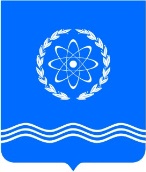 ОБНИНСКОЕ ГОРОДСКОЕ СОБРАНИЕГОРОДСКОГО ОКРУГА «ГОРОД ОБНИНСК»проектРЕШЕНИЕ № __________г. Обнинск                                                                                 ___ ___________2018 г.О направлении депутата вкомиссию по антимонопольномукомплаенсуВ соответствии с п. 6 Положения об организации в Администрации города системы внутреннего обеспечения соответствия требованиям антимонопольного  законодательства, утвержденное распоряжением Администрации города Обнинска от 05.12.2018 №02-01/100, Федеральным законом от 06.10.2003 № 131-ФЗ «Об общих принципах организации местного самоуправления в Российской Федерации» Обнинское городское СобраниеРЕШИЛО:Направить для работы в Комиссии – депутата …………………………………….Решение вступает в силу со дня официального опубликования.Глава городского самоуправления,Председатель городского Собрания 						В.В.Викулин